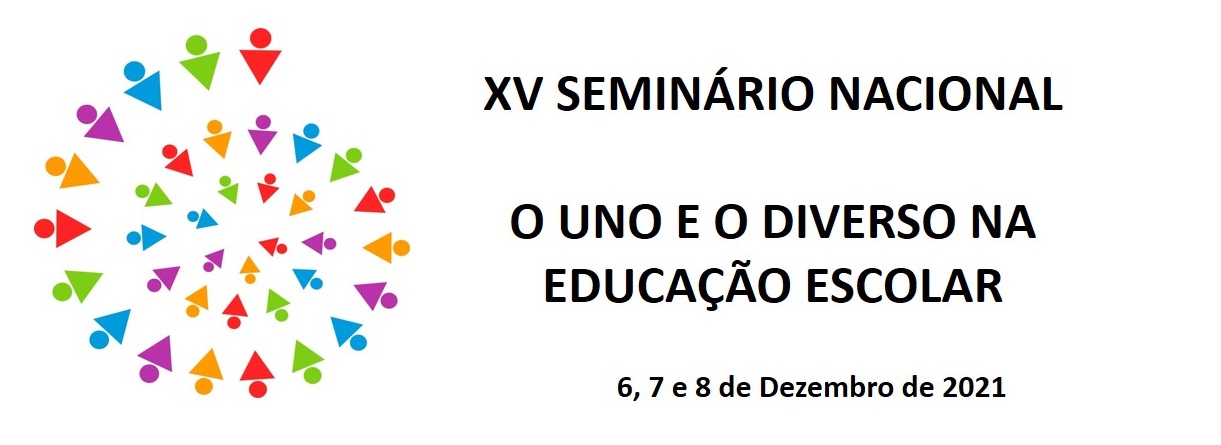 Simpósio Temáticos 5 - "Alfabetização: pesquisa, formação e docência"Apresentação de trabalhos 08/12/2021 – 19hSala: https://conferenciaweb.rnp.br/webconf/grupo-de-estudos-e-pesquisas-em-linguagens-e-infanciasfacedufuObservação: Não haverá apresentações de slides dos trabalhos no Simpósio 5. Os trabalhos serão apresentados por meio de um debate a partir de questões problematizadoras que serão compartilhadas pela coordenação do simpósio. É importante que todos os/as autores/as dos trabalhos estejam na sala no horário estipulado. TítuloAutor(as)1-A FORMAÇÃO DE PROFESSORES A PARTIR DAS METODOLOGIAS DO PNAICGeane Garcia da Silva Lima Silvano Fidelis de Lira 2-DESENVOLVIMENTO PSÍQUICO NA PERSPECTIVA DA APRENDIZAGEM DESENVOLVIMENTALJuliana de Assis Lima  Hélida Cristina Brandão Nunes Roberto Valdés Puentes  3-PROGRAMA TEMPO DE APRENDER: LIMITES E DESCONTINUIDADES PARA A FORMAÇÃO DE PROFESSORES ALFABETIZADORESPatrícia Duarte Claudino Maria Célia Borges 4-AFETIVIDADE E PRODUÇÃO DE TEXTOS: O TRABALHO DE UMA PROFESSORA ALFABETIZADORAAdriano Caetano Rolindo 5-DIÁLOGO SOBRE AS CONCEPÇÕES DE POLÍTICA, LINGUAGEM EALFABETIZAÇÃO: ALGUMAS APROXIMAÇÕESVerônica Santana Epifânio 6-OS ESPELHOS DA LINGUAGEMSimene Gonçalves Coelho7-CONCEPÇÕES DE INFÂNCIAS, CRIANÇAS E AVALIAÇÃO: UM OLHAR SOBRE O GEPAE/UFUMara Cristina Oliveira Rodrigues Myrtes Dias da Cunha8-PERCURSOS SIGNIFICATIVOS NA ALFABETIZAÇÃO: UMA EXPERIÊNCIA COM DIÁRIO DE IDEIAS EM TEMPOS DE PANDEMIADaniella Salviana FariaThaíza Vieira Pacheco9-RELATO DE EXPERIÊNCIA:TRABALHANDO LEITURA COMO RECURSO PEDAGÓGICO DE ENSINO NO PROCESSO DE ALFABETIZAÇÃO E LETRAMENTO NO ENSINO FUNDAMENTAL FASE ILiliane Morais Barbosa10-A ALFABETIÇÃO ENQUANTO AÇÃO HUMANIZADORAGabriela Carolina Silva Joana Darc Cardoso Naves Oliveira Flávia Pimenta de Souza Carcanholo 11-ALFABETIZAÇÃO DISCURSIVA EM OFICINA PARA O 4º ANO: UMA POSSIBILIDADE DE AÇÃOJúlia Moreira de Lima Paula Amaral Faria 12-O PROCESSO INVESTIGATIVO: A ATUAÇÃO DA COORDENAÇÃO PEDAGÓGICA JUNTO A PROFESSORAS ALFABETIZADORASDaniela Silva de Paula Maria Irene Miranda 13-A ALFABETIZAÇÃO DISCURSIVA NUMA OFICINA COM CRIANÇAS DO 4º ANO DO ENSINO FUNDAMENTAL ILívia Vasconcelos Melo Patrícia Fernanda Rodrigues Manuel – Fernanda Quaresma 14-BRINCADEIRAS PARA A APRENDIZAGEM DA LEITURA E ESCRITA: OBSERVAÇÕES DE PIBIDIANAS SOBRE A INCLUSÃO Amanda Alves Araújo Emilly Medeiros Borges Gabriele Santos Silva15-A DESCOBERTA DO TEXTO COMO UMA PROPOSTA DE ALFABETIZAÇÃOKaroline Ribeiro Santos Ana Beatriz Mateus Alves Flávia P. S. Carcanholo 16-DESAFIOS DA LEITURA LITERÁRIA EM TEMPOS DIGITAIS: CONSTRUÇÃO DE IDENTIDADESElizângela Souto da Silva Aureane Martins Valadão Ferreira Rizza Anna Luiza Reis Leal 17-OS DESAFIOS ENFRENTADOS PELOS PROFESSORES PARA REDUZIR OS IMPACTOS NA ALFABETIZAÇÃO DURANTE A PANDEMIA. Valéria Alves da Silva RosaDayene Stefson Moizés de Miranda dos Santos Silva18-OS DESAFIOS NA FORMAÇÃO DE PROFESSORES ALFABETIZADORES: PERSPECTIVAS METODOLÓGICAS E CONCEITUAIS.Carine de Campos Moraes Barros  Suellym Fernanda Opolz 19-ALFABETIZAÇÃO E A PROPOSTA METODOLÓGICA DE ÉLIE BAJARD EM UM RELATO DE EXPERIÊNCIASAmanda Dionísio Almeida Éster Vieira da Silva Luana Antonello Menezes 20-O ALUNO COM BAIXA VISÃO NO ENSINO REGULAR: DESAFIOS E POSSIBILIDADESSandra CanalKarla Fernanda Wunder da Silva21-COORDENADOR PEDAGÓGICO E PROFESSORES: A IMPORTÂNCIA DA FORMAÇÃO CONTINUADACleusa Francisca de Souza Pamela Caetano Gimenes 22-FORMAÇÃO DE FORMADORES: CONSTITUIÇÃO DO GRUPO DE FORMADORES DO PNAIC – UFU/2013.Denise Garcia Giaretta Pacheco Kellen Cristina Costa Alves Bernardelli 23-FORMAÇÃO DE DOCENTE ALFABETIZADORES NO ÂMBITO DA PROPOSTA METODOLÓGICA “DIÁRIO DE IDEIAS”Vaneide Corrêa Dornellas 24-TRANSIÇÃO DA EDUCAÇÃO INFANTIL NO ENSINO HÍBRIDO NA PANDEMIA PARA ENSINO FUNDAMENTALJonivon Pereira Sudário  25-AVALIAÇÃO NACIONAL DA ALFABETIZAÇÃO E A QUALIDADE DO ENSINO Fernanda Barros AtaídesOlenir Maria Mendes26- AVALIAÇÃO DIAGNÓSTICA DA ALFABETIZAÇÃO NA REDE MUNICIPAL DE ENSINO DE UBERLÂNDIAAdriana Auxiliadora MartinsLídia Claudino Alves Vieira27-SISTEMATIZAÇÃO PARA A ESPECIFICIDADE DO PROCESSO PEDAGÓGICO DA EDUCAÇÃO INFANTILElisa Maria Machado Lima